It is the STUDENT’S responsibility to ensure that the application is complete!Student Name: ____________________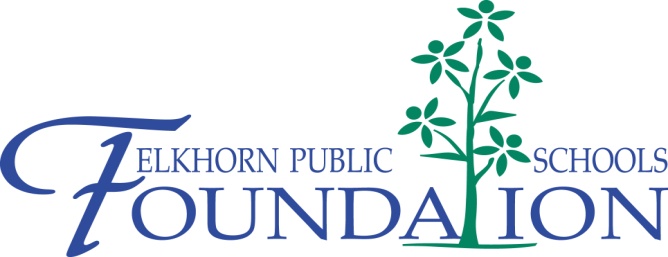 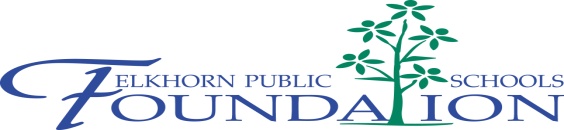  Band Booster ScholarshipDeadline February 1, 20163:30 pm at Description of Scholarship: The Elkhorn High School Band Booster Scholarship is awarded to a graduating senior in recognition of his/her support and contributions to the EHS Band.  This scholarship will be awarded based on merit, not financial need.  Emphasis will be placed on the applicant’s demonstration of being a positive role model and dedication to band related activities.Scholarship Value:  $500.00 scholarship paid in the year awarded.Requirements:Applicants must attend Elkhorn High School and be current EHS band members.Applicants must have been EHS band members for a minimum of three years.Applicants must have maintained a minimum GPA of 3.0 during high school.Applicants must provide one letter of recommendation (see details below).Scholarship recipients must enroll at a post-secondary educational institution and are encouraged to continue in band or other instrumental music activities in college.This application MUST BE TYPED or completed by word processor.  The student’s name should be on each page of the application.  Please review application’s questions carefully- not all applications are the same!All accompanying essays MUST BE TYPED and include the student’s name, title of the essay and title of the scholarship in the right hand corner on each page of the essay.Only applications received by the Counseling Center on or before 3:30pm on February 1st will be reviewed and forwarded to the respective scholarship selection committee for consideration.  Any incomplete applications or applications that do not meet the requirements will be rejected.Students are encouraged to keep a copy of the completed application for their records.Transcripts will be attached to the application by the high school counseling department.Application Questions:Name		Today’s date				Address		Phone & Email_____________________Parent/Guardian		Cumulative GPA (7th Semester) ____		Student Name: __________________	Anticipated College/University: 				_____Intended Major: 				_____List and explain your contributions and accomplishments in the EHS Band.  Examples may include, but are not limited to the following: Drum Major, Section Leader, Pit Orchestra, fundraisers, All State, Solo and Ensemble Competitions, earning a Band Letter, Jazz Band, Colorguard or any other participation that demonstrates your commitment to band.Essay Question #1:  In 250 words or less, describe what being a member of the EHS band family has meant to you, and how you envision incorporating music into your life in the future.  (Separately attach typed essay to this application).Letter of Recommendation:  Please provide one letter of recommendation from a teacher (excluding EHS band staff), employer or unrelated adult who is familiar with your character.  Examples of possible references include: employer, private music instructor, volunteer supervisor, scout or religious leader or counselor.The information contained in this application is accurate to my knowledge.  I authorize the scholarship selection committee to validate accordingly.____________________________________________		__________________________Applicant Signature						Date____________________________________________		__________________________Applicant’s Parent’s Signature					Date